危険性又は有害性の特定標準モデル元請確認欄作 業 名盤取付作業使用設備・機械・移動式クレーン　・ホイストクレーン　・台車　・コロ　・道板　・ハンドリフター・脚立　・フォークリフト　・台車・その他（　　　　　　　　　　　　　）施工会社名使用工具・機器・ハンマー　・チェーンブロック　・チルチング　・ジャッキ　・ラチェットスパナー　・スパナー・電工ドラム　・電動ドリル　・アンカードリル　・玉掛ワイヤ　・介錯ロープ　・布製マニラロープ・その他（　　　　　　　　　　　　　）工　法　等安全設備・保護具・保護帽　・安全靴　・安全帯　・手袋　・シート　・カラーコーン　・コーンバー・バリケード　・安全標識　・トラロープ　・養生ベニア・その他（　　　　　　　　　　　　　）工　事　名使用資材・盤　・ボルト　・ナット　・アンカー・その他（　　　　　　　　　　　　　）作業期間令和　　年　　月　　日 ～ 令和　　年　　月　　日作業に必要な資格と配置予定者・移動式クレーン運転手：　　　　　　　　　　　　　　・フォークリストの運転特別教育（１ｔ未満）：・玉掛作業の特別教育（１トン未満）：　　　　　　　　・フォークリストの運転技能講習（１ｔ以上）：・高所作業車の運転特別教育（10ｍ未満）：　　　　　　・作業指揮者：・高所作業車の運転技能講習（10ｍ以上）：　　　　　　・職長・安全衛生責任者：担当職長名作業に必要な資格と配置予定者・移動式クレーン運転手：　　　　　　　　　　　　　　・フォークリストの運転特別教育（１ｔ未満）：・玉掛作業の特別教育（１トン未満）：　　　　　　　　・フォークリストの運転技能講習（１ｔ以上）：・高所作業車の運転特別教育（10ｍ未満）：　　　　　　・作業指揮者：・高所作業車の運転技能講習（10ｍ以上）：　　　　　　・職長・安全衛生責任者：作成年月日令和　　年　　月　　日作成施工会社・関係者周知記録（サイン）令和　　年　　月　　日改訂年月日令和　　年　　月　　日改訂施工会社・関係者周知記録（サイン）令和　　年　　月　　日作成責任者打合せ事項確認事項等・工程・図面・仕様・取付順序・機器搬入時期・仮置場所・作業主任者氏名の掲示評価危険有害要因の評価基準危険度６抜本的な対応が必要５５即座に対策が必要４４何らかの対策が必要３３現時点で対策の必要なし２２極めて小さい（受け入れ可能）１安全対策の評価効　果実現性効　果実現性大中小安全対策の評価効　果実現性効　果実現性大中小安全対策の評価効　果実現性効　果実現性３２１安全対策の評価困　難３６５４安全対策の評価努力すれば可能２５４３安全対策の評価可　能１４３２評価危険有害要因の評価基準危険度６極めて大きい（受け入れ不可能）５５かなり大きい（受け入れ不可能）４４中程度（受け入れ可能）３３小さい(許容範囲内)２２極めて小さい（受け入れ可能）１危険の見積り重大性可能性重大性可能性極めて重大(死亡・障害)重　大大けが(休業４日以上)軽微打撲・切傷(休業３日以下)危険の見積り重大性可能性重大性可能性極めて重大(死亡・障害)重　大大けが(休業４日以上)軽微打撲・切傷(休業３日以下)危険の見積り重大性可能性重大性可能性３２１危険の見積り発生の確率は高い（半年に１回程度）３６５４危険の見積り時々発生する（２～３年に１回程度）２５４３危険の見積り発生の確率は低い（５年以上に１回程度）１４３２作業工程作業の順序危険性又は有害性の特定危険の見積り危険の見積り危険の見積り危険の見積りリスク低減措置危険性又は有害性に接する人安全対策の評価安全対策の評価安全対策の評価安全対策の評価備　　　考作業工程作業の順序危険性又は有害性の特定可能性重大性評　価危険度リスク低減措置危険性又は有害性に接する人実効性効　果評　価危険度備　　　考１　準備作業（続く）１）作業前のミーティング・安全常会の実施・混在作業・安全打合せでの調整、決定事項を全員に周知する職　長安全常会　作業手順KY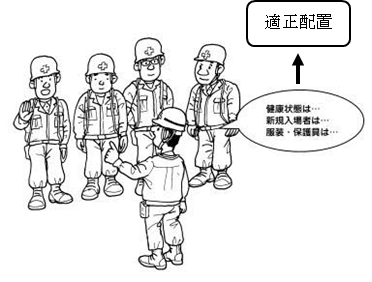 ・現地で行う予想される危険　→　対策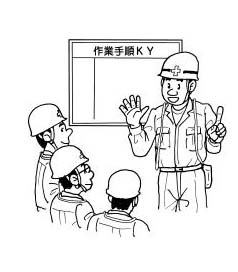 １　準備作業（続く）１）作業前のミーティング・安全常会の実施・混在作業・作業の範囲、方法、手順、安全対策を確認する職　長安全常会　作業手順KY・現地で行う予想される危険　→　対策１　準備作業（続く）・健康状態の確認・体調不良・顔色を見、健康を問いかけ適正配置を行う職　長安全常会　作業手順KY・現地で行う予想される危険　→　対策１　準備作業（続く）・保護具・服装の確認・不良による災害・適正な保護具、服装を使用する職　長安全常会　作業手順KY・現地で行う予想される危険　→　対策１　準備作業（続く）・資格者の確認・無資格者作業・有資格者による適正配置する職　長安全常会　作業手順KY・現地で行う予想される危険　→　対策１　準備作業（続く）・作業手順KY・KY未実施・作業グループ毎に現地で行う職　長安全常会　作業手順KY・現地で行う予想される危険　→　対策１　準備作業（続く）・新規入場者教育・現場状況の未知や不安全行動等・作業所のルールや現場の状況を周知する職　長安全常会　作業手順KY・現地で行う予想される危険　→　対策１　準備作業（続く）２）作業場所等の確認①作業場所の確認・混在作業による災害・他職種と取り合い打合せをする職　長安全常会　作業手順KY・現地で行う予想される危険　→　対策１　準備作業（続く）２）作業場所等の確認①作業場所の確認・墜落・転落・落下物、開口部、ダメ穴開口の防護策を確かめる職　長安全常会　作業手順KY・現地で行う予想される危険　→　対策１　準備作業（続く）２）作業場所等の確認①作業場所の確認・飛来落下物・防護ネットを確かめる職　長安全常会　作業手順KY・現地で行う予想される危険　→　対策１　準備作業（続く）２）作業場所等の確認①作業場所の確認・つまづき転倒・段差等の確認を行いスロープ等に改善する職　長安全常会　作業手順KY・現地で行う予想される危険　→　対策１　準備作業（続く）２）作業場所等の確認①作業場所の確認・照明不足による災害・必要照度を確保する職　長安全常会　作業手順KY・現地で行う予想される危険　→　対策１　準備作業（続く）２）作業場所等の確認①作業場所の確認・床強度不足による災害・フリーアクセス床、ピット蓋の強度を確認する職　長安全常会　作業手順KY・現地で行う予想される危険　→　対策１　準備作業（続く）２）作業場所等の確認①作業場所の確認・床強度不足による災害・はね出し足場等の強度を確認する職　長安全常会　作業手順KY・現地で行う予想される危険　→　対策１　準備作業（続く）②仮置き場の確認・他職者の災害・カラーコーン・トラロープ・標識等により区画する職　長安全常会　作業手順KY・現地で行う予想される危険　→　対策１　準備作業（続く）③運搬経路の確認・つまづき転倒・段差等の確認を行いスロープ等に改善する職　長安全常会　作業手順KY・現地で行う予想される危険　→　対策作業工程作業の順序危険性又は有害性の特定危険の見積り危険の見積り危険の見積り危険の見積りリスク低減措置危険性又は有害性に接する人安全対策の評価安全対策の評価安全対策の評価安全対策の評価備　　　考作業工程作業の順序危険性又は有害性の特定可能性重大性評　価危険度リスク低減措置危険性又は有害性に接する人実効性効　果評　価危険度備　　　考（続き）３）使用工具、機材の点検①工具の点検・不良品による災害・使用前点検をする作業者使用前点検作業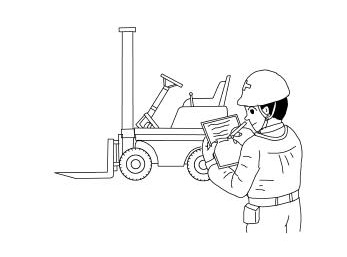 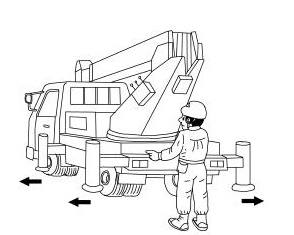 立入り禁止措置　合図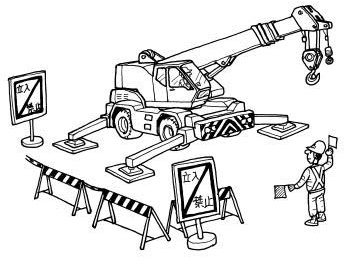 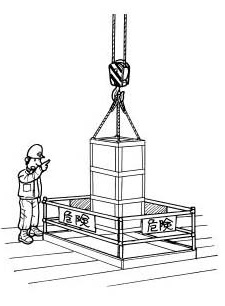 （続き）３）使用工具、機材の点検①工具の点検・不良品による災害・不良品の排除作業者使用前点検作業立入り禁止措置　合図（続き）３）使用工具、機材の点検①工具の点検・感電・電動工具の３Ｐプラグ付き作業者使用前点検作業立入り禁止措置　合図（続き）３）使用工具、機材の点検①工具の点検・感電・電工ドラムのELB動作を確認する作業者使用前点検作業立入り禁止措置　合図（続き）３）使用工具、機材の点検①工具の点検・感電・接地をする作業者使用前点検作業立入り禁止措置　合図（続き）②フォークリストの点検（自走車）・整備不良による転倒・使用前点検をする運転者使用前点検作業立入り禁止措置　合図（続き）③車両系荷役運搬機械等の点検・重機による災害・定期点検の有無を確認する職　長使用前点検作業立入り禁止措置　合図（続き）③車両系荷役運搬機械等の点検・重機による災害・安全装置の作動を点検する運転者使用前点検作業立入り禁止措置　合図（続き）③車両系荷役運搬機械等の点検・重機による災害・アウトリガーを全幅張り出す運転者使用前点検作業立入り禁止措置　合図（続き）③車両系荷役運搬機械等の点検・運搬車両から転落・車両の昇降者は、安全帽と昇降設備を確認する作業者使用前点検作業立入り禁止措置　合図２　自立型の盤据付（続く）１）搬入経路の確認・他職種への周知不徹底による災害・搬入に障害となる資材を片付ける作業者使用前点検作業立入り禁止措置　合図２　自立型の盤据付（続く）１）搬入経路の確認・他職種への周知不徹底による災害・開口部等の養生を確認する作業者使用前点検作業立入り禁止措置　合図２　自立型の盤据付（続く）１）搬入経路の確認・バランスを崩し、転倒・搬入路は、歩み板を敷く等して凹凸をなくす作業者使用前点検作業立入り禁止措置　合図２　自立型の盤据付（続く）１）搬入経路の確認・飛来落下・上下作業にならないことを確認する作業者使用前点検作業立入り禁止措置　合図２　自立型の盤据付（続く）２）据付場所の確認・他職との競合による災害・据付場所付近に他職種の作業がないか確かめる作業者使用前点検作業立入り禁止措置　合図２　自立型の盤据付（続く）２）据付場所の確認・固定の不備による転倒・固定用のアンカーボルト等に異常がないか確かめる作業者使用前点検作業立入り禁止措置　合図２　自立型の盤据付（続く）３）盤の搬入①搬入、据付時の合図を確認・合図の誤認による災害・作業指揮者を選任する（100Kg以上）職　長使用前点検作業立入り禁止措置　合図２　自立型の盤据付（続く）３）盤の搬入①搬入、据付時の合図を確認・合図の誤認による災害・一人の合図者の合図で行う作業者使用前点検作業立入り禁止措置　合図２　自立型の盤据付（続く）３）盤の搬入①搬入、据付時の合図を確認・合図の誤認による災害・声を出して合図を再確認する作業者使用前点検作業立入り禁止措置　合図２　自立型の盤据付（続く）②盤の形状、重量の確認・盤の転倒、落下・盤の形状、重量に適した作業方法を定める作業者使用前点検作業立入り禁止措置　合図２　自立型の盤据付（続く）②盤の形状、重量の確認・荷崩れによる災害・ロープを解く前に荷姿を確認する作業者使用前点検作業立入り禁止措置　合図２　自立型の盤据付（続く）②盤の形状、重量の確認・荷崩れによる災害・ゆっくり慎重に行う作業者使用前点検作業立入り禁止措置　合図作業工程作業の順序危険性又は有害性の特定危険の見積り危険の見積り危険の見積り危険の見積りリスク低減措置危険性又は有害性に接する人安全対策の評価安全対策の評価安全対策の評価安全対策の評価備　　　考作業工程作業の順序危険性又は有害性の特定可能性重大性評　価危険度リスク低減措置危険性又は有害性に接する人実効性効　果評　価危険度備　　　考（続き）③盤の運搬・他職者との接触災害・作業場所に関係者以外立入らせない作業者（続き）③盤の運搬・他職者との接触災害・フォークリストは誘導者の指示に従う作業者（続き）③盤の運搬・転落災害・荷の上に乗り移動させない作業者（続き）③盤の運搬・はさまれの危険・二又、三又は脚部の固定を確実に行う作業者（続き）③盤の運搬・はさまれの危険・コロは荷幅より長めの物を使用する作業者（続き）③盤の運搬・はさまれの危険・荷の下に３本以上のコロを敷く作業者（続き）③盤の運搬・はさまれの危険・コロの入替えは指揮者の合図により行う作業指揮者（続き）４）盤の据付・盤の転倒・倒壊・据付床面を清掃し片付ける作業者（続き）４）盤の据付・盤の転倒・倒壊・仮支え・控えロープ等で横転防止の措置を行う職　長（続き）４）盤の据付・盤の転倒・倒壊・ナットの取付け残し、締め忘れがないように確認する職　長（続き）盤の運搬据付作業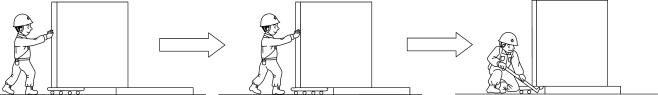 盤の運搬据付作業盤の運搬据付作業盤の運搬据付作業盤の運搬据付作業盤の運搬据付作業盤の運搬据付作業盤の運搬据付作業盤の運搬据付作業盤の運搬据付作業盤の運搬据付作業盤の運搬据付作業作業工程作業の順序危険性又は有害性の特定危険の見積り危険の見積り危険の見積り危険の見積りリスク低減措置危険性又は有害性に接する人安全対策の評価安全対策の評価安全対策の評価安全対策の評価備　　　考作業工程作業の順序危険性又は有害性の特定可能性重大性評　価危険度リスク低減措置危険性又は有害性に接する人実効性効　果評　価危険度備　　　考３　壁付型の盤取付１）搬入経路の確認・他職種への周知不徹底による災害・搬入に障害となる資材を片付ける作業者盤の搬入作業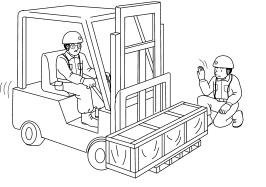 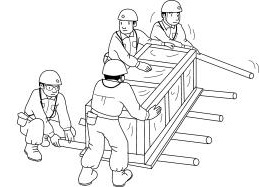 壁付型盤の仮置き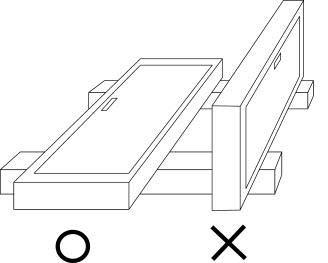 ３　壁付型の盤取付１）搬入経路の確認・他職種への周知不徹底による災害・開口部等の養生を確認する作業者盤の搬入作業壁付型盤の仮置き３　壁付型の盤取付１）搬入経路の確認・バランスを崩し、転倒・搬入路は、歩み板を敷く等して凹凸をなくす作業者盤の搬入作業壁付型盤の仮置き３　壁付型の盤取付１）搬入経路の確認・飛来落下・上下作業にならないことを確認する作業者盤の搬入作業壁付型盤の仮置き３　壁付型の盤取付２）据付場所の確認・他職との競合による災害・据付場所付近に他職種の作業がないか確かめる作業者盤の搬入作業壁付型盤の仮置き３　壁付型の盤取付２）据付場所の確認・固定の不備による転倒・固定用のアンカーボルト等に異常がないか確かめる作業者盤の搬入作業壁付型盤の仮置き３　壁付型の盤取付３）盤の搬入①搬入、据付時の合図を確認・合図の誤認による災害・作業指揮者を選任する（100Kg以上）職　長盤の搬入作業壁付型盤の仮置き３　壁付型の盤取付３）盤の搬入①搬入、据付時の合図を確認・合図の誤認による災害・一人の合図者の合図で行う作業者盤の搬入作業壁付型盤の仮置き３　壁付型の盤取付３）盤の搬入①搬入、据付時の合図を確認・合図の誤認による災害・声を出して合図を再確認する作業者盤の搬入作業壁付型盤の仮置き３　壁付型の盤取付②盤の形状、重量の確認・盤の転倒、落下・盤の形状、重量に適した作業方法を定める職　長盤の搬入作業壁付型盤の仮置き３　壁付型の盤取付②盤の形状、重量の確認・荷崩れによる災害・ロープを解く前に荷姿を確認する作業者盤の搬入作業壁付型盤の仮置き３　壁付型の盤取付②盤の形状、重量の確認・荷崩れによる災害・ゆっくり慎重に行う作業者盤の搬入作業壁付型盤の仮置き３　壁付型の盤取付②盤の形状、重量の確認・重くて落下、手足をはさむ・人力運搬は20kg/人以下とする作業者盤の搬入作業壁付型盤の仮置き３　壁付型の盤取付②盤の形状、重量の確認・腰を痛める・人力運搬は20kg/人以下とする作業者盤の搬入作業壁付型盤の仮置き３　壁付型の盤取付③台車の形状を確認・台車の転倒・バランス良く積む作業者盤の搬入作業壁付型盤の仮置き３　壁付型の盤取付③台車の形状を確認・台車が逸走する危険・台車の逸走防止措置を行う作業者盤の搬入作業壁付型盤の仮置き３　壁付型の盤取付③台車の形状を確認・台車が逸走する危険・誘導者を付ける職　長盤の搬入作業壁付型盤の仮置き３　壁付型の盤取付④盤の運搬・他職者との接触災害・作業場所に関係者以外立入らせない作業者盤の搬入作業壁付型盤の仮置き３　壁付型の盤取付④盤の運搬・他職者との接触災害・フォークリストは誘導者の指示に従う作業者盤の搬入作業壁付型盤の仮置き３　壁付型の盤取付４）盤の取付け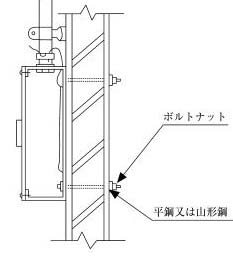 ・盤の転倒・盤の仮置き転倒防止策をする作業者盤の搬入作業壁付型盤の仮置き３　壁付型の盤取付４）盤の取付け・盤の落下・取付ボルト、取付金物の固定を確認する作業者盤の搬入作業壁付型盤の仮置き３　壁付型の盤取付４）盤の取付け・他職者の接触・盤養生を行う作業者盤の搬入作業壁付型盤の仮置き作業工程作業の順序危険性又は有害性の特定危険の見積り危険の見積り危険の見積り危険の見積りリスク低減措置危険性又は有害性に接する人安全対策の評価安全対策の評価安全対策の評価安全対策の評価備　　　考作業工程作業の順序危険性又は有害性の特定可能性重大性評　価危険度リスク低減措置危険性又は有害性に接する人実効性効　果評　価危険度備　　　考４　片付け作業１）片付け作業①使用機材、残材梱包材の片付け整理をする・切傷・保護手袋を着装する作業者後片付け　作業終了報告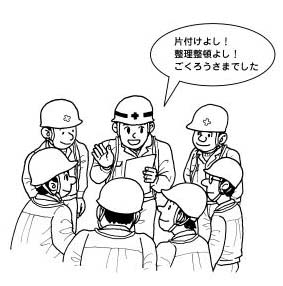 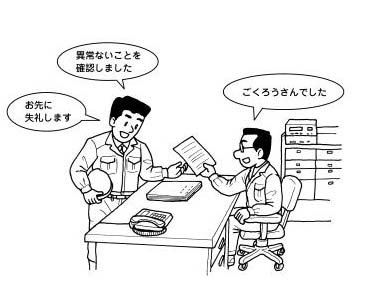 ４　片付け作業１）片付け作業①使用機材、残材梱包材の片付け整理をする・つまづき転倒・足元を注意する作業者後片付け　作業終了報告４　片付け作業１）片付け作業①使用機材、残材梱包材の片付け整理をする・つまづき転倒・残材・梱包材は所定の場所に搬出する作業者後片付け　作業終了報告４　片付け作業②工具・保護具・防具の片付け整理する・感電の危険・電源よりプラグを引き抜く作業者後片付け　作業終了報告４　片付け作業②工具・保護具・防具の片付け整理する・感電の危険・ブレーカーを断にする作業者後片付け　作業終了報告４　片付け作業②工具・保護具・防具の片付け整理する・感電の危険・工具類は点検し、所定の場所に整理保管する作業者後片付け　作業終了報告４　片付け作業②工具・保護具・防具の片付け整理する・不良品による災害・不良品は交換する作業者後片付け　作業終了報告４　片付け作業③作業場所を清掃し作業終了の報告・つまづき転倒・足元を注意する作業者後片付け　作業終了報告４　片付け作業③作業場所を清掃し作業終了の報告・つまづき転倒・清掃及び忘れ物を確認する職　長後片付け　作業終了報告４　片付け作業③作業場所を清掃し作業終了の報告・つまづき転倒・事務所に作業終了の報告をする職　長後片付け　作業終了報告